Predmet: MatematikaUčivo: Slovné úlohy v obore do 20Úloha: Vyrieš slovnú úlohu, napíš odpoveď.Na lúke rozkvitlo 20 púpav. Na 9 z nich si sadli včely. Na koľkých kvetoch nesedeli včely?Riešenie:                                         Rozkvitlo: __________Sadli: ________Nesadli: ________Včely nesedeli na _____kvetoch. 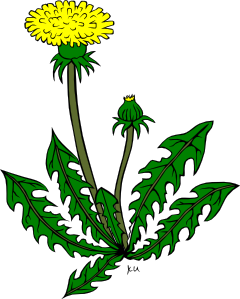 Mamička dostala od detí 18 červených a žltých ruží. Z toho bolo 5 ruží červených.Koľko ruží bolo žltých?Riešenie:                                         Dostala: __________Červených: ________Žltých: ________   Žltých ruží bolo __________.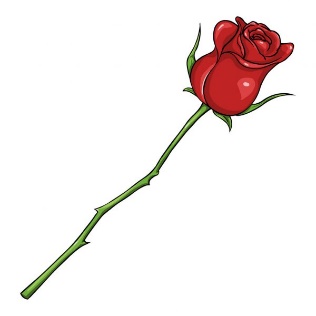 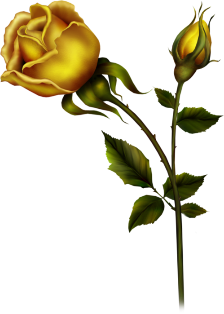 